Отчет о проведенном проекте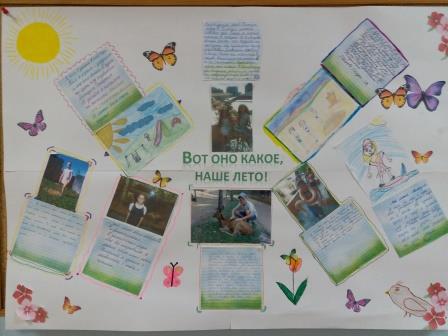 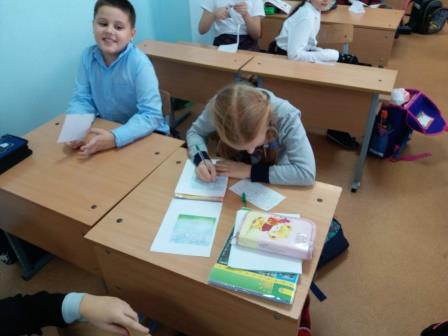 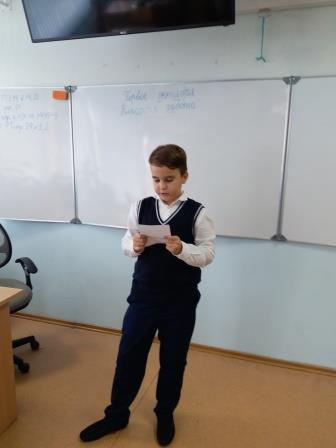 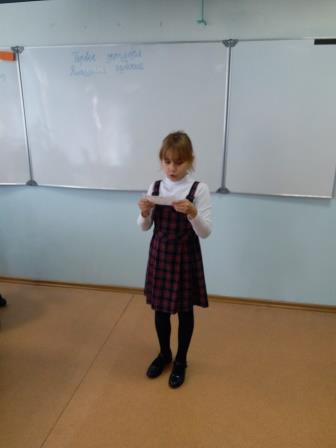 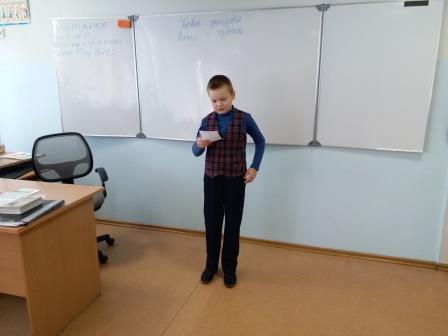 Название проектаВот оно какое, наше лето!Дата проведенияСентябрь-октябрь 2018Участники проектаУченики 3 А классаРуководители проектаХаликова В.Е.Тип проектаТворческийЦель проектаУзнать о разных видах активного  отдыха  и организации досуга детей во время летних каникул.Задачи проектаУчиться отбирать и использовать информацию, необходимую для проекта. Творчески обрабатывать и оформлять полученную информацию.Учебные дисциплины, участвующие в проектеЭтапы проектаКраткое описание деятельность участников проекта1. ПодготовительныйФормулирование и постановка задачи2. ПланированиеПоиск и предварительное изучение информации3. Работа над проектом Сбор материала, написание сочинений о летнем отдыхе. Выбор наиболее подходящих фотографий или зарисовок.4. Презентация проектаОформление полученной информации: создание плаката о летнем отдыхе с использованием фотографий, зарисовок, сочинений.5. РефлексияОбсуждение работ